					UPNM/FKJ/KEW/B001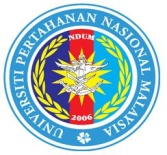 BORANG TEMPAHAN SAJIAN(FAKULTI KEJURUTERAAN)MAKLUMAT NAMA MESYUARAT/MAJLIS/BENGKEL/SEMINAR/KURSUS (DIISI OLEH PEMOHON)AKTIVITI		:	________________________________________________________________________			________________________________________________________________________TARIKH		:	________________________________________________________________________TEMPAT		:	________________________________________________________________________MASA		:	DARI_______________________________HINGGA______________________________B.	MAKLUMAT TEMPAHAN (DIISI OLEH PEMOHON):RUJUKAN: PEKELILING JABATAN PENDAFTAR BIL 04 TAHUN 2008 BERTARIKH 6 OGOS 2008PERAKUAN (DIISI OLEH PEMOHON):TANDATANGAN		:	_________________________________________________________________NAMA PEMOHON	:	_________________________________________________________________JAWATAN		:	_________________________________________________________________TARIKH			:	_________________________________________________________________DOKUMEN SOKONGAN (SILA SERTAKAN SEMASA DAN SELEPAS TEMPAHAN DIBUAT)SURAT/MEMO/EMEL PANGGILAN MESYUARATSALINAN KERTAS KERJA/MEMO BERKAITAN YANG DILULUSKAN OLEH DEKAN/TNC(A)/TNC(HEPA)/NCSENARAI KEHADIRAN AHLI MESYUARATBIL /RESIT TUNTUTAN (PASTIKAN ADA NO AKAUN BANK & CAWANGAN BANK JIKA PEMBEKAL LUAR)LAIN-LAIN DOKUMEN SOKONGAN (JIKA ADA)KEGUNAAN UNIT KEWANGAN FKJPERMOHONAN  ***LENGKAP / TIDAK LENGKAPVOT BAYARAN		:				JUMLAH		:	TANDATANGAN		:NAMA & JAWATAN	:SESIKADARKUANTITIJUMLAHMINUM PAGIMAKAN TENGAHARIMINUM PETANGMINUM MALAMSESIKADAR SEMASA UPNMCATATANMINUM PAGIRM 2.00 – RM 4.00Mesyuarat Dalaman Fakulti atau/dan ada jemputan dari bahagian dalaman UPNMMAKAN TENGAHARIRM 6.00 – RM 10.00Jika melibatkan pihak luar Universiti sahaja. Mesyuarat dalaman tanpa pihak luar walaupun berpanjangan sampai ke petang/malam tidak layak kadar ini.MINUM PETANGRM 2.00 – RM 4.00Mesyuarat Dalaman Fakulti atau/dan ada jemputan dari bahagian dalaman UPNMMINUM MALAMRM 2.00 – RM 4.00Jika mesyuarat berlarutan sampai malam.